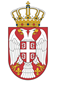 REPUBLIKA SRBIJA NARODNA SKUPŠTINAOdbor za spoljne poslove06 Broj: 06-2/329-2120. jul 2021. godineB e o g r a dNa osnovu člana 70. stav 1. alineja prva Poslovnika Narodne skupštineS A Z I V A M                                        27. SEDNICU ODBORA ZA SPOLjNE POSLOVEZA  PETAK  23.  JUL 2021. GODINE,SA POČETKOM U 12,00 ČASOVA	Za ovu sednicu predlažem sledećiD n e v n i   r e dRazgovor sa novoimenovanim ambasadorom Republike Srbije u Kraljevini Norveškoj Draganom Petrovićem, pre odlaska na diplomatsku dužnostRazgovor sa novoimenovanim ambasadorom Republike Srbije u Demokratskoj Republici Kongo prof. dr Miroljubom Jeftićem, pre odlaska na diplomatsku dužnost      3.  RaznoSednica će se održati u Domu Narodne skupštine, Trg Nikole Pašića 13, sala III.            Mole se članovi Odbora da u slučaju sprečenosti da prisustvuju sednici Odbora, o tome obaveste svoje zamenike u Odboru.     PREDSEDNIK ODBORA   Prof. dr Žarko Obradović